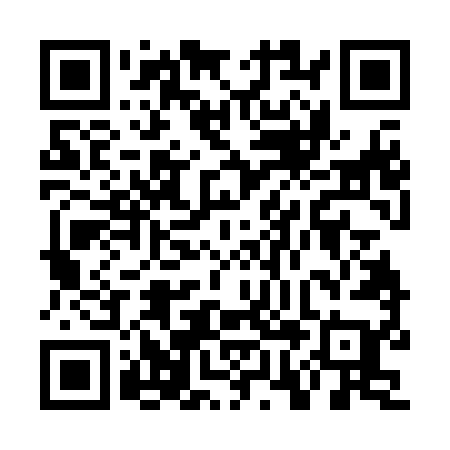 Ramadan times for Cottonport, Louisiana, USAMon 11 Mar 2024 - Wed 10 Apr 2024High Latitude Method: Angle Based RulePrayer Calculation Method: Islamic Society of North AmericaAsar Calculation Method: ShafiPrayer times provided by https://www.salahtimes.comDateDayFajrSuhurSunriseDhuhrAsrIftarMaghribIsha11Mon6:166:167:221:184:417:147:148:2012Tue6:156:157:211:184:427:157:158:2113Wed6:146:147:201:174:427:157:158:2214Thu6:136:137:191:174:427:167:168:2215Fri6:116:117:171:174:427:177:178:2316Sat6:106:107:161:174:427:177:178:2417Sun6:096:097:151:164:437:187:188:2418Mon6:076:077:141:164:437:197:198:2519Tue6:066:067:131:164:437:197:198:2620Wed6:056:057:111:154:437:207:208:2721Thu6:046:047:101:154:437:217:218:2722Fri6:026:027:091:154:437:217:218:2823Sat6:016:017:081:154:437:227:228:2924Sun6:006:007:061:144:447:237:238:2925Mon5:585:587:051:144:447:237:238:3026Tue5:575:577:041:144:447:247:248:3127Wed5:565:567:031:134:447:257:258:3228Thu5:545:547:011:134:447:257:258:3229Fri5:535:537:001:134:447:267:268:3330Sat5:525:526:591:124:447:277:278:3431Sun5:505:506:581:124:447:277:278:341Mon5:495:496:561:124:447:287:288:352Tue5:485:486:551:124:447:287:288:363Wed5:465:466:541:114:447:297:298:374Thu5:455:456:531:114:447:307:308:375Fri5:445:446:511:114:447:307:308:386Sat5:425:426:501:104:447:317:318:397Sun5:415:416:491:104:447:327:328:408Mon5:405:406:481:104:447:327:328:419Tue5:385:386:471:104:447:337:338:4110Wed5:375:376:461:094:447:347:348:42